City Students’ Union: Policy Proposal 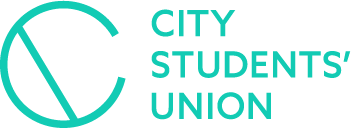 Name of Policy: Embed Employability in the Curriculum on all CoursesProposer: Zain Ismail - 888078217Seconder: Yusuf Ahmad - 888078216This Union Notes:Employability in currently embedded into a small number of courses at CityThis Union Believes:Employability in the curriculum will increase students employability prospectsEmployability in the curriculum means some form of skill development opportunity Employability in the curriculum will provide students with better skillsEmployability in the curriculum will provide students with better and more opportunities This Union Resolves:To lobby the University to embed employability in the curriculumTo lobby the University to increase awareness of employabilityTo lobby the University to allocate more resources to embedding employability in the curriculumTo lobby the University to allocate more funding to embedding employability in the curriculumADDITIONAL SUPPORTThe following registered students of City University London support this motion going to the SU AGM/GM:*NB: Students will be validated as registered City Students prior to your proposal being debated at a GM/AGM.NameSignatureStudent Number